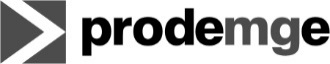 RECEBIMENTO DE BENS E SERVIÇOS POR DOAÇÃO OU COMODATORECEBIMENTO DE BENS E SERVIÇOS POR DOAÇÃO OU COMODATORECEBIMENTO DE BENS E SERVIÇOS POR DOAÇÃO OU COMODATORECEBIMENTO DE BENS E SERVIÇOS POR DOAÇÃO OU COMODATORECEBIMENTO DE BENS E SERVIÇOS POR DOAÇÃO OU COMODATORECEBIMENTO DE BENS E SERVIÇOS POR DOAÇÃO OU COMODATORECEBIMENTO DE BENS E SERVIÇOS POR DOAÇÃO OU COMODATORECEBIMENTO DE BENS E SERVIÇOS POR DOAÇÃO OU COMODATO  Doação         Doação         Doação         Doação         Doação         Doação         Comodato  Comodato  Comodato  Comodato  ComodatoIdentificação do Doador ou ComodanteIdentificação do Doador ou ComodanteIdentificação do Doador ou ComodanteIdentificação do Doador ou ComodanteIdentificação do Doador ou ComodanteIdentificação do Doador ou ComodanteIdentificação do Doador ou ComodanteIdentificação do Doador ou ComodanteIdentificação do Doador ou ComodanteIdentificação do Doador ou ComodanteIdentificação do Doador ou ComodanteNomeNomeNomeNomeNomeNomeNomeNomeNomeNomeNomeCNPJ / CPFCNPJ / CPFCNPJ / CPFCNPJ / CPFCNPJ / CPFTelefoneTelefoneTelefoneE-mailE-mailE-mailEndereçoEndereçoEndereçoEndereçoEndereçoEndereçoEndereçoEndereçoEndereçoEndereçoEndereçoDescrição do Bem ou ServiçoDescrição do Bem ou ServiçoDescrição do Bem ou ServiçoDescrição do Bem ou ServiçoDescrição do Bem ou ServiçoDescrição do Bem ou ServiçoDescrição do Bem ou ServiçoDescrição do Bem ou ServiçoDescrição do Bem ou ServiçoDescrição do Bem ou ServiçoDescrição do Bem ou ServiçoItemObjeto Objeto Objeto Especificação/Qualificação  TécnicaEspecificação/Qualificação  TécnicaEspecificação/Qualificação  TécnicaValor de MercadoValor de MercadoNota Fiscal (ou Comprovante de Propriedade)Prazo de Vigência(comodato)1R$     R$     2R$     R$     3R$     R$     4R$     R$     5R$     R$     6R$     R$     7R$     R$     8R$     R$     9R$     R$     Ação ou projeto da Prodemge a que o bem ou serviço está vinculadoAção ou projeto da Prodemge a que o bem ou serviço está vinculadoAção ou projeto da Prodemge a que o bem ou serviço está vinculadoAção ou projeto da Prodemge a que o bem ou serviço está vinculadoAção ou projeto da Prodemge a que o bem ou serviço está vinculadoAção ou projeto da Prodemge a que o bem ou serviço está vinculadoAção ou projeto da Prodemge a que o bem ou serviço está vinculadoAção ou projeto da Prodemge a que o bem ou serviço está vinculadoAção ou projeto da Prodemge a que o bem ou serviço está vinculadoAção ou projeto da Prodemge a que o bem ou serviço está vinculadoAção ou projeto da Prodemge a que o bem ou serviço está vinculadoObservações Observações Observações Observações Observações Observações Observações Observações Observações Observações Observações DeclaraçãoDeclaraçãoDeclaraçãoDeclaraçãoDeclaraçãoDeclaraçãoDeclaraçãoDeclaraçãoDeclaraçãoDeclaraçãoDeclaraçãoDeclaro que os bens/serviços indicados neste documento não possuem demandas administrativas ou judiciais que impeçam o recebimento dos itens em doação/comodato.Declaro também que a empresa XYZ não tem/ Declaro também que não tenho nenhum embaraço administrativo ou jurídico que impeçam a Companhia de Tecnologia da Informação do Estado de Minas Gerais - Prodemge de aceitarpor mim oferecidas/oferecidas por este órgão/empresa/companhia.Vale ressaltar que compreendo/compreendemos que a doação/comodato não ensejará nenhuma obrigação futura com a doadora/comodante para fornecimento de insumos, peças ou serviços correlatos  e que esta relação não caracteriza conflito de interesse entre as partes.Declaro que os bens/serviços indicados neste documento não possuem demandas administrativas ou judiciais que impeçam o recebimento dos itens em doação/comodato.Declaro também que a empresa XYZ não tem/ Declaro também que não tenho nenhum embaraço administrativo ou jurídico que impeçam a Companhia de Tecnologia da Informação do Estado de Minas Gerais - Prodemge de aceitarpor mim oferecidas/oferecidas por este órgão/empresa/companhia.Vale ressaltar que compreendo/compreendemos que a doação/comodato não ensejará nenhuma obrigação futura com a doadora/comodante para fornecimento de insumos, peças ou serviços correlatos  e que esta relação não caracteriza conflito de interesse entre as partes.Declaro que os bens/serviços indicados neste documento não possuem demandas administrativas ou judiciais que impeçam o recebimento dos itens em doação/comodato.Declaro também que a empresa XYZ não tem/ Declaro também que não tenho nenhum embaraço administrativo ou jurídico que impeçam a Companhia de Tecnologia da Informação do Estado de Minas Gerais - Prodemge de aceitarpor mim oferecidas/oferecidas por este órgão/empresa/companhia.Vale ressaltar que compreendo/compreendemos que a doação/comodato não ensejará nenhuma obrigação futura com a doadora/comodante para fornecimento de insumos, peças ou serviços correlatos  e que esta relação não caracteriza conflito de interesse entre as partes.Declaro que os bens/serviços indicados neste documento não possuem demandas administrativas ou judiciais que impeçam o recebimento dos itens em doação/comodato.Declaro também que a empresa XYZ não tem/ Declaro também que não tenho nenhum embaraço administrativo ou jurídico que impeçam a Companhia de Tecnologia da Informação do Estado de Minas Gerais - Prodemge de aceitarpor mim oferecidas/oferecidas por este órgão/empresa/companhia.Vale ressaltar que compreendo/compreendemos que a doação/comodato não ensejará nenhuma obrigação futura com a doadora/comodante para fornecimento de insumos, peças ou serviços correlatos  e que esta relação não caracteriza conflito de interesse entre as partes.Declaro que os bens/serviços indicados neste documento não possuem demandas administrativas ou judiciais que impeçam o recebimento dos itens em doação/comodato.Declaro também que a empresa XYZ não tem/ Declaro também que não tenho nenhum embaraço administrativo ou jurídico que impeçam a Companhia de Tecnologia da Informação do Estado de Minas Gerais - Prodemge de aceitarpor mim oferecidas/oferecidas por este órgão/empresa/companhia.Vale ressaltar que compreendo/compreendemos que a doação/comodato não ensejará nenhuma obrigação futura com a doadora/comodante para fornecimento de insumos, peças ou serviços correlatos  e que esta relação não caracteriza conflito de interesse entre as partes.Declaro que os bens/serviços indicados neste documento não possuem demandas administrativas ou judiciais que impeçam o recebimento dos itens em doação/comodato.Declaro também que a empresa XYZ não tem/ Declaro também que não tenho nenhum embaraço administrativo ou jurídico que impeçam a Companhia de Tecnologia da Informação do Estado de Minas Gerais - Prodemge de aceitarpor mim oferecidas/oferecidas por este órgão/empresa/companhia.Vale ressaltar que compreendo/compreendemos que a doação/comodato não ensejará nenhuma obrigação futura com a doadora/comodante para fornecimento de insumos, peças ou serviços correlatos  e que esta relação não caracteriza conflito de interesse entre as partes.Declaro que os bens/serviços indicados neste documento não possuem demandas administrativas ou judiciais que impeçam o recebimento dos itens em doação/comodato.Declaro também que a empresa XYZ não tem/ Declaro também que não tenho nenhum embaraço administrativo ou jurídico que impeçam a Companhia de Tecnologia da Informação do Estado de Minas Gerais - Prodemge de aceitarpor mim oferecidas/oferecidas por este órgão/empresa/companhia.Vale ressaltar que compreendo/compreendemos que a doação/comodato não ensejará nenhuma obrigação futura com a doadora/comodante para fornecimento de insumos, peças ou serviços correlatos  e que esta relação não caracteriza conflito de interesse entre as partes.Declaro que os bens/serviços indicados neste documento não possuem demandas administrativas ou judiciais que impeçam o recebimento dos itens em doação/comodato.Declaro também que a empresa XYZ não tem/ Declaro também que não tenho nenhum embaraço administrativo ou jurídico que impeçam a Companhia de Tecnologia da Informação do Estado de Minas Gerais - Prodemge de aceitarpor mim oferecidas/oferecidas por este órgão/empresa/companhia.Vale ressaltar que compreendo/compreendemos que a doação/comodato não ensejará nenhuma obrigação futura com a doadora/comodante para fornecimento de insumos, peças ou serviços correlatos  e que esta relação não caracteriza conflito de interesse entre as partes.Declaro que os bens/serviços indicados neste documento não possuem demandas administrativas ou judiciais que impeçam o recebimento dos itens em doação/comodato.Declaro também que a empresa XYZ não tem/ Declaro também que não tenho nenhum embaraço administrativo ou jurídico que impeçam a Companhia de Tecnologia da Informação do Estado de Minas Gerais - Prodemge de aceitarpor mim oferecidas/oferecidas por este órgão/empresa/companhia.Vale ressaltar que compreendo/compreendemos que a doação/comodato não ensejará nenhuma obrigação futura com a doadora/comodante para fornecimento de insumos, peças ou serviços correlatos  e que esta relação não caracteriza conflito de interesse entre as partes.Declaro que os bens/serviços indicados neste documento não possuem demandas administrativas ou judiciais que impeçam o recebimento dos itens em doação/comodato.Declaro também que a empresa XYZ não tem/ Declaro também que não tenho nenhum embaraço administrativo ou jurídico que impeçam a Companhia de Tecnologia da Informação do Estado de Minas Gerais - Prodemge de aceitarpor mim oferecidas/oferecidas por este órgão/empresa/companhia.Vale ressaltar que compreendo/compreendemos que a doação/comodato não ensejará nenhuma obrigação futura com a doadora/comodante para fornecimento de insumos, peças ou serviços correlatos  e que esta relação não caracteriza conflito de interesse entre as partes.Declaro que os bens/serviços indicados neste documento não possuem demandas administrativas ou judiciais que impeçam o recebimento dos itens em doação/comodato.Declaro também que a empresa XYZ não tem/ Declaro também que não tenho nenhum embaraço administrativo ou jurídico que impeçam a Companhia de Tecnologia da Informação do Estado de Minas Gerais - Prodemge de aceitarpor mim oferecidas/oferecidas por este órgão/empresa/companhia.Vale ressaltar que compreendo/compreendemos que a doação/comodato não ensejará nenhuma obrigação futura com a doadora/comodante para fornecimento de insumos, peças ou serviços correlatos  e que esta relação não caracteriza conflito de interesse entre as partes.Data  /  /    Data  /  /    LocalLocalLocalLocalAssinaturaAssinaturaAssinaturaAssinaturaAssinatura ADM-179-2- Fluxo: Doador → Área competente Regulamentação: Regulamento de Recebimento de Bens e Serviços por Doação ou Comodato ADM-179-2- Fluxo: Doador → Área competente Regulamentação: Regulamento de Recebimento de Bens e Serviços por Doação ou Comodato ADM-179-2- Fluxo: Doador → Área competente Regulamentação: Regulamento de Recebimento de Bens e Serviços por Doação ou Comodato ADM-179-2- Fluxo: Doador → Área competente Regulamentação: Regulamento de Recebimento de Bens e Serviços por Doação ou Comodato ADM-179-2- Fluxo: Doador → Área competente Regulamentação: Regulamento de Recebimento de Bens e Serviços por Doação ou Comodato ADM-179-2- Fluxo: Doador → Área competente Regulamentação: Regulamento de Recebimento de Bens e Serviços por Doação ou Comodato ADM-179-2- Fluxo: Doador → Área competente Regulamentação: Regulamento de Recebimento de Bens e Serviços por Doação ou Comodato ADM-179-2- Fluxo: Doador → Área competente Regulamentação: Regulamento de Recebimento de Bens e Serviços por Doação ou Comodato ADM-179-2- Fluxo: Doador → Área competente Regulamentação: Regulamento de Recebimento de Bens e Serviços por Doação ou Comodato ADM-179-2- Fluxo: Doador → Área competente Regulamentação: Regulamento de Recebimento de Bens e Serviços por Doação ou Comodato ADM-179-2- Fluxo: Doador → Área competente Regulamentação: Regulamento de Recebimento de Bens e Serviços por Doação ou Comodato